Страничка логопедаВозрастные нормы речевого развития детейК 3 годам ребёнок задает много вопросов, сам охотно отвечает на вопросы, с удовольствием заучивает маленькие стишки и песенки, потешки и считалки. К этому возрасту обычно он правильно произносит гласные и согласные звуки ([б], [бь], [п], [пь], [м], [мь], [т], [ть], [н], [нь], [к], [кь], [г], [гь], [в], [вь], [ф], [фь]).Дети 3-х лет уже говорят развернутыми предложениями.Развитие речи детей 2-3 лет«Плывет, плывет кораблик»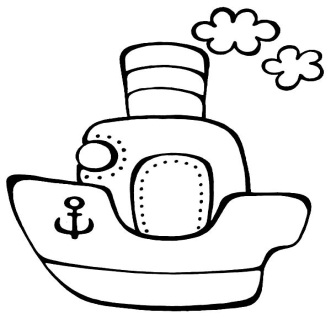 Цель: формирование навыков правильного звукопроизношения; тренировка органов артикуляции.Налить в тазик или ванну воду, положить кораблик и предложить ребенку подуть на кораблик. Стараться делать долгий выдох.ДразнилкаЦель: упражнять детей в отчетливом произношении отдельных гласных, формирование правильного выдоха.Подражаем вместе с малышом разным звукам, сопровождая их действиями. Звуки произносятся на выдохе.- А-а-а (плач ребенка, поет певица, девочка укачивает куклу).- О-о-о (разболелся зуб,удивление).- У-у-у (гудит поезд).-И-и-и (жеребенок ржет).«Какой?»Цель:формирование навыков использования в речи прилагательных, местоимений.Составление фраз по картинкам. При описании предметов в таких дидактических играх включайте в свою речь всевозможные прилагательные (большой, красный, полосатый), местоимения (он, это, твой), чаще задавайте вопросы: "Какой? Какого цвета? Какой формы? Чей?".Артикуляционная гимнастика поможет детям двух, трех лет быстрее "поставить" правильное звукопроизношение «Месим тесто»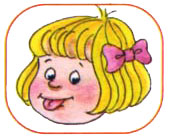 улыбнуться пошлепать языком между губами –«пя-пя-пя-пя-пя»покусать кончик языка зубками – «тя-тя-тя-тя-тя» (чередовать эти два движения)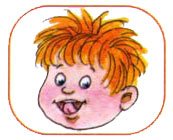 «Маляр»губы в улыбке приоткрыть рот кончиком языка погладить ("покрасить") нёбоУчитель-логопед Скулкина Юлия Борисовна